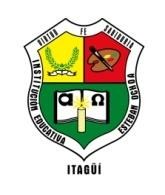 INFORME ESTADÍSTICO - Periodo Académico N.  	ÁREAS SEGÚN FRECUENCIA DE REPROBACIÓN – RELACIÓN DE ESTUDIANTES Y ÁREASEstablezca las áreas según su reprobación de mayor a menor frecuencia.SEGUNDA ÁREA CON MAYOR REPROBACIÓN - CAUSASESTRATEGIAS DE MEJORAMIENTOTERCERA ÁREA CON MAYOR REPROBACIÓN - CAUSASPRIMERA ÁREA CON MAYOR REPROBACIÓN - CAUSASESTRATEGIAS DE MEJORAMIENTOESTRATEGIAS DE MEJORAMIENTO	FIRMA DOCENTE                                                                   FIRMA COORDINACIÓN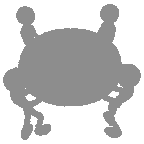 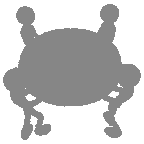 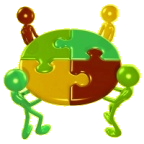 GRUPODIRECTOR DE GRUPOFECHA DE DILIGENCIAMIENTOdd/mm/aaNo DE ESTUDIANTES - MATRICULA INICIALTOTAL CANCELADOSNo DE ÁREAS REPROBADAS0123456  ó MÁSNo DE ESTUDIANTES - TOTAL MATRÍCULATOTAL INASISTENTESNo DE ESTUDIANTESNo DE ESTUDIANTES ACTIVOSNo DE ESTUDIANTES REPORTADOS A COMISIÓNPORCENTAJEINSTITUCION EDUCATIVA ESTEBAN OCHOA“La calidad  educativa,  principio rector de todas  nuestras  acciones”CODIGO FP-FR08INFORME ESTADÍSTICO DE COMISIONES DE EVALUACIÓN Y PROMOCIÓNVERSION01